	Vadovaudamasi Lietuvos Respublikos vietos savivaldos įstatymo 16 straipsnio 4 dalimi, 18 straipsnio 1 dalimi, Lietuvos Respublikos švietimo ir mokslo ministro  . spalio 9 d. įsakymu Nr. ĮSAK-1407 „Dėl pareigybių, kurias atliekant darbas yra laikomas pedagoginiu, sąrašo patvirtinimo“, Pagėgių savivaldybės taryba n u s p r e n d ž i a:	1. Patvirtinti Pagėgių savivaldybės švietimo įstaigų pedagoginių pareigybių sąrašą (pridedama).	2. Pripažinti netekusiu galios Pagėgių savivaldybės tarybos 2016 m. gruodžio 22 d. sprendimą Nr. T-232 „Dėl Pagėgių savivaldybės mokyklų pedagoginių pareigybių sąrašo patvirtinimo“ su vėlesniu pakeitimu.3. Šis sprendimas įsigalioja nuo 2020 m. rugsėjo 1 d.4. Sprendimą paskelbti Pagėgių savivaldybės interneto svetainėje www.pagegiai.lt.	   	Šis sprendimas gali būti skundžiamas Regionų apygardos administracinio teismo Klaipėdos rūmams (Galinio Pylimo g. 9, 91230 Klaipėda) Lietuvos Respublikos administracinių bylų teisenos įstatymo nustatyta tvarka per 1 (vieną) mėnesį nuo sprendimo paskelbimo ar įteikimo suinteresuotam asmeniui dienos. Savivaldybės meras			                               Vaidas Bendaravičius				PATVIRTINTA				Pagėgių savivaldybės tarybos 				2020 m. gegužės 28 d. 				sprendimu Nr. T-104PAGĖGIŲ savivaldybės MOKYKLŲ PEDAGOGINIŲ pareigybių sąrašas______________________________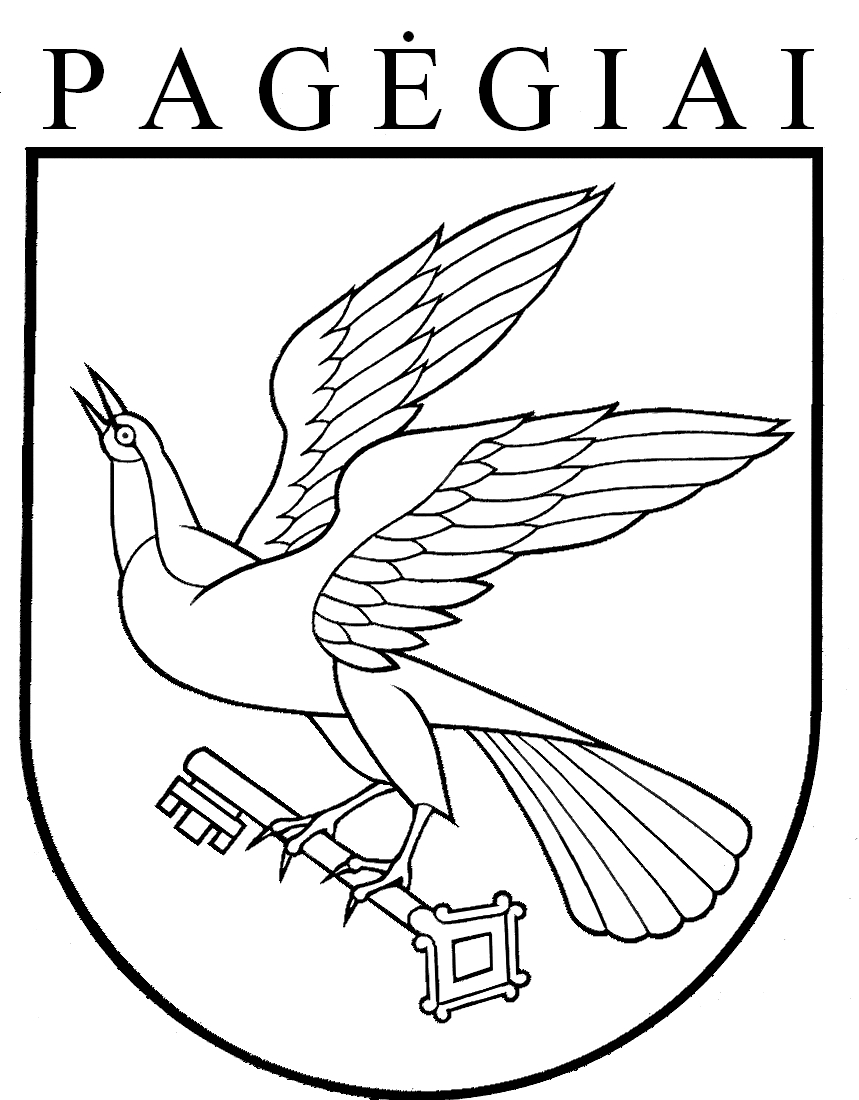 PAGĖGIŲ SAVIVALDYBĖS TARYBAsprendimasdėl PAGĖGIŲ savivaldybės šVIETIMO ĮSTAIGŲ pedagoginių pareigybių sąrašo patvirtinimo 2020 m. gegužės 28 d. Nr. T-104PagėgiaiEil. Nr.Įstaigos pavadinimasPedagoginės pareigybės pavadinimas1.Pagėgių Algimanto Mackaus gimnazijaDirektorius1.Pagėgių Algimanto Mackaus gimnazijaDirektoriaus pavaduotojas ugdymui1.Pagėgių Algimanto Mackaus gimnazijaNeformaliojo (papildomojo) ugdymo mokytojas (pedagogas)1.Pagėgių Algimanto Mackaus gimnazijaSocialinis pedagogas1.Pagėgių Algimanto Mackaus gimnazijaPsichologas1.Pagėgių Algimanto Mackaus gimnazijaSpecialusis pedagogas1.Pagėgių Algimanto Mackaus gimnazijaLogopedas1.Pagėgių Algimanto Mackaus gimnazijaPriešmokyklinio ugdymo pedagogas1.Pagėgių Algimanto Mackaus gimnazijaMokytojas1.Pagėgių Algimanto Mackaus gimnazijaBibliotekininkas1.Pagėgių Algimanto Mackaus gimnazijaMokytojo padėjėjas 2.Vilkyškių Johaneso Bobrovskio gimnazijaDirektorius2.Vilkyškių Johaneso Bobrovskio gimnazijaDirektoriaus pavaduotojas ugdymui2.Vilkyškių Johaneso Bobrovskio gimnazijaSpecialusis pedagogas2.Vilkyškių Johaneso Bobrovskio gimnazijaLogopedas2.Vilkyškių Johaneso Bobrovskio gimnazijaSocialinis pedagogas2.Vilkyškių Johaneso Bobrovskio gimnazijaMokytojas2.Vilkyškių Johaneso Bobrovskio gimnazijaPriešmokyklinio ugdymo pedagogas2.Vilkyškių Johaneso Bobrovskio gimnazijaBibliotekininkas2.Vilkyškių Johaneso Bobrovskio gimnazijaAuklėtojas (ikimokyklinio ugdymo pedagogas)2.Vilkyškių Johaneso Bobrovskio gimnazijaMokytojo padėjėjas3. Natkiškių Zosės Petraitienės pagrindinė mokyklaDirektorius3. Natkiškių Zosės Petraitienės pagrindinė mokyklaDirektoriaus pavaduotojas ugdymui3. Natkiškių Zosės Petraitienės pagrindinė mokyklaSocialinis pedagogas3. Natkiškių Zosės Petraitienės pagrindinė mokyklaMokytojas3. Natkiškių Zosės Petraitienės pagrindinė mokyklaPriešmokyklinio ugdymo pedagogas3. Natkiškių Zosės Petraitienės pagrindinė mokyklaBibliotekininkas4.Stoniškių pagrindinė mokyklaDirektorius4.Stoniškių pagrindinė mokyklaDirektoriaus pavaduotojas ugdymui4.Stoniškių pagrindinė mokyklaSocialinis pedagogas4.Stoniškių pagrindinė mokyklaMokytojas4.Stoniškių pagrindinė mokyklaPriešmokyklinio ugdymo pedagogas4.Stoniškių pagrindinė mokyklaLogopedas4.Stoniškių pagrindinė mokyklaBibliotekininkas4.1.Stoniškių pagrindinės mokyklosŠilgalių mokykla-daugiafunkcis centrasMokytojas4.1.Stoniškių pagrindinės mokyklosŠilgalių mokykla-daugiafunkcis centrasPriešmokyklinio ugdymo pedagogas4.1.Stoniškių pagrindinės mokyklosŠilgalių mokykla-daugiafunkcis centrasMokytojo padėjėjas5.Pagėgių lopšelis-darželisDirektorius5.Pagėgių lopšelis-darželisDirektoriaus pavaduotojas ugdymui5.Pagėgių lopšelis-darželisAuklėtojas5.Pagėgių lopšelis-darželisPriešmokyklinio ugdymo pedagogas5.Pagėgių lopšelis-darželisMokytojas5.Pagėgių lopšelis-darželisLogopedas6.Pagėgių savivaldybės Meno ir sporto mokyklaDirektorius6.Pagėgių savivaldybės Meno ir sporto mokyklaDirektoriaus pavaduotojas ugdymui6.Pagėgių savivaldybės Meno ir sporto mokyklaMokytojas6.Pagėgių savivaldybės Meno ir sporto mokyklaTreneris6.Pagėgių savivaldybės Meno ir sporto mokyklaKoncertmeisteris, akompaniatorius